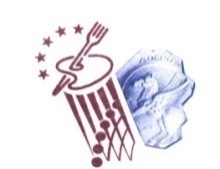 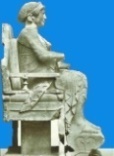 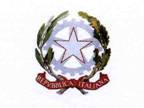 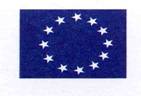 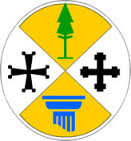 Istituto Professionale di Stato per i Servizi Alberghiericon Convitto annesso “Dea Persefone”Sede Via I Maggio, 88 – 89044 LOCRI (RC) Tel. Scuola 0964/390572   Cod. Mecc. RCRH080001 – C.F. 81000650804 – Sito: www.ipssalocri.edu.itP.E.O. : 1) rcrh080001@istruzione.it 2) P.E.C. : rcrh080001@pec.istruzione.it Prot. n. ____________________                                                                   Locri, ______________Ai genitori dell’alunno/a___________________________   classe:  ____  	sezione: ____OGGETTO: Comunicazione assenzeSi comunica alla SV che l’alunno/a, alla data della presente, ha effettuato una percentuale di ore di assenze pari a ______%.In base alla normativa vigente (art.14, comma 7, del DPR 122/2009 che recita: Il mancato conseguimento del limite minimo di frequenza, comprensivo delle deroghe riconosciute, comporta l'esclusione dallo scrutinio finale e la non ammissione alla classe successiva), in caso di un numero di ore di assenza superiore al 25% del monte ore annuale, il Consiglio di classe non potrà ammettere l’alunno/a alla classe successiva.Il Dirigente Scolastico           prof.ssa Anna Maria CamaFirma autografa sostituita a mezzo stampa                                                                                                         ai sensi dell’art. 3 c. 2 del D. l.gs. n. 39/93                  Il coordinatore di classe prof./ssa ……………….Firma sostituita a mezzo stampa ai sensi dell’art. 3, comma 2, D.L.vo n. 39/1993